	dans les établissements de la 
FONCTION PUBLIQUE HOSPITALIERE 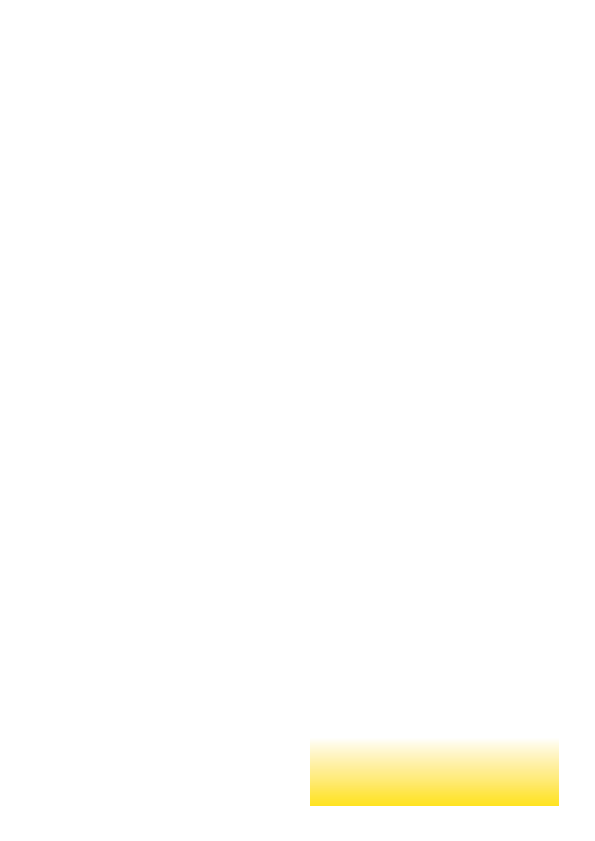 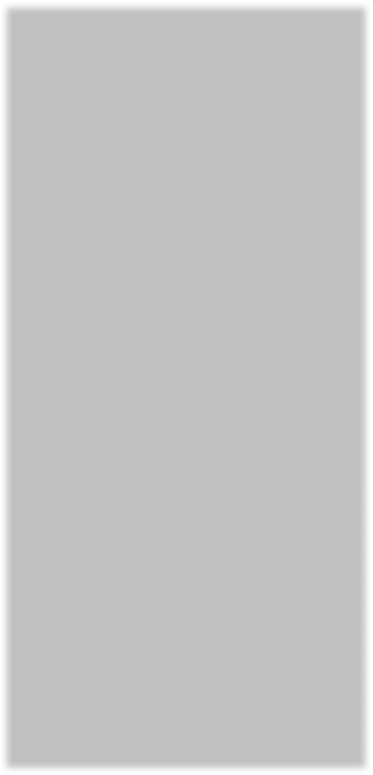 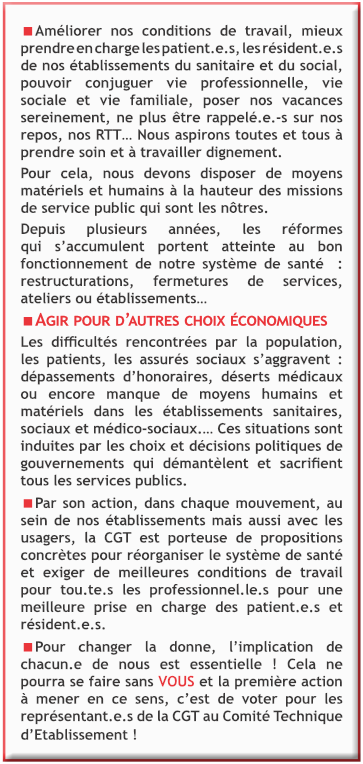 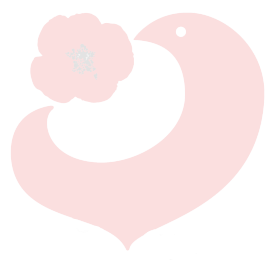 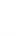 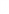 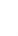 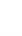 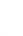 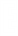 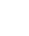 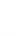 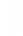 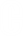 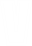 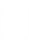 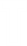 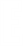 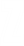 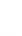 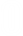 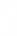 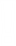 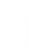 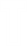 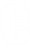 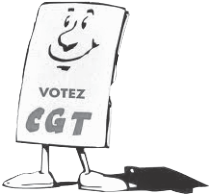 v ELECTIONS au Comité Technique d’Etablissement (CTE) Le 6 décembre, vous êtes appelé.e.s à élire 
vos  représentants.e.s  au  Comité  Technique 
d’Etablissement   (C.T.E).   Ce   rendez-vous 
est   un   événement   majeur   pour   la   vie 
démocratique  de  nos  établissements.  En 
votant pour la CGT, vous exprimerez le choix 
d’un  vote  d’actions,  de  revendications  et 
d’avancées sociales.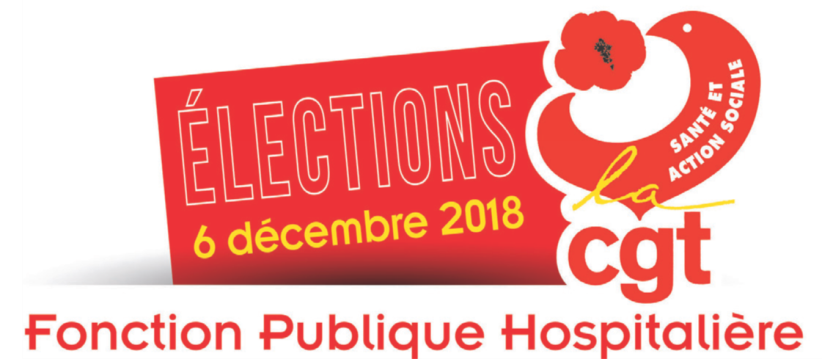 VOTEZ CGT ! 	GAvec vous, pour vous, 
		dans l’intérêt de tous les personnels et des usagers, 
	les élu.e.s CGT s’engagent 	pour l’amélioration des 
		conditions de vie et de 	travail de tou.te.s ! Elections professionnelles 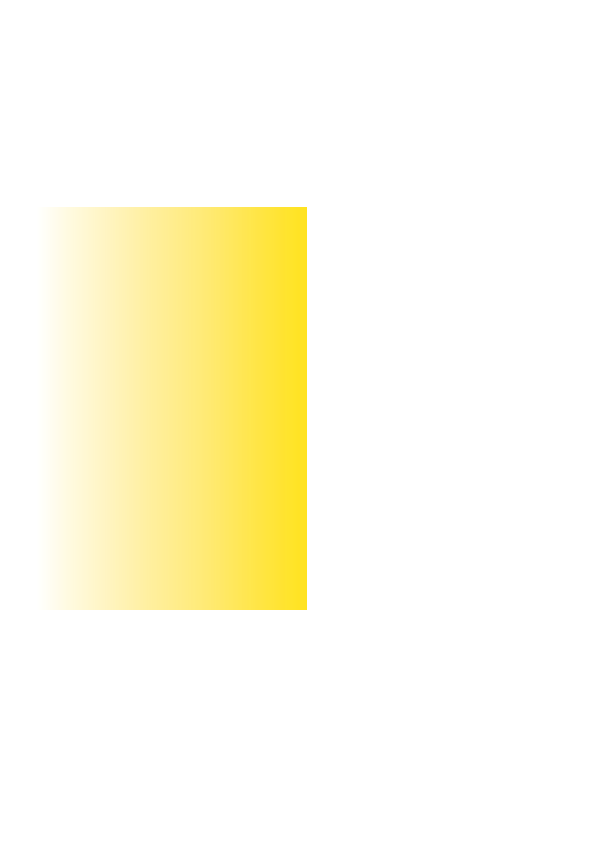 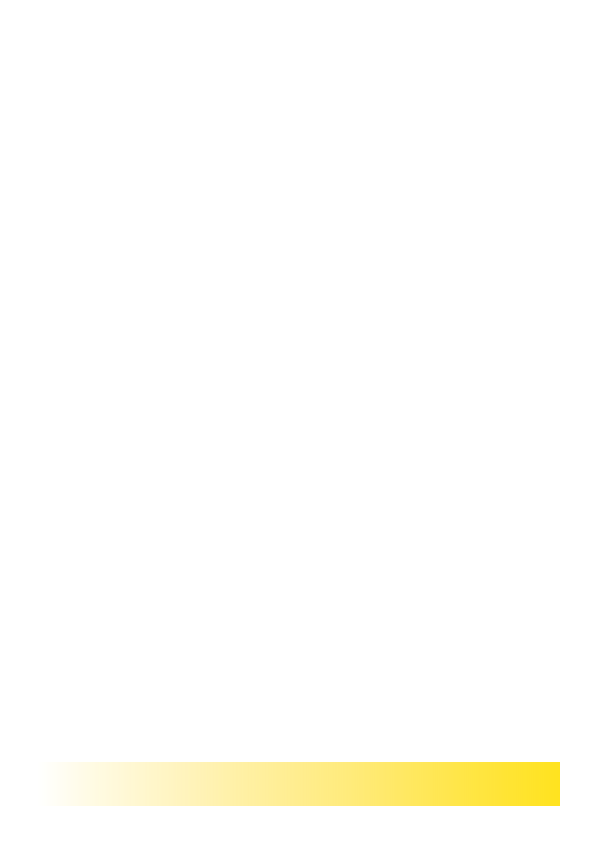 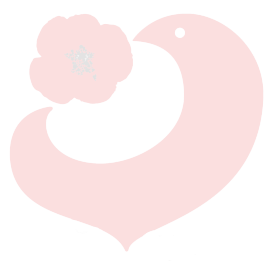 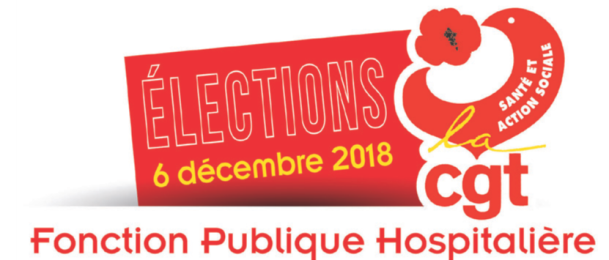 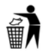 En votant pour la CGT,  je fais le choix d’élu.e.s qui 
interviennent localement 
pour changer les choses. 
Des élu.e.s qui :   vous informent, vous consultent gg Qu’est-ce que le Comité Technique 
d’Etablissement ? Le CTE est l’instance de représentation de interviennent auprès de la Direction 
et des pouvoirs publics (A.R.S, élus 
politiques…), Gl’organisation du travail Gles horaires et les roulements 
Gle budget et son suivi Gle projet social Gla formation professionnelle 
Gle bilan social Gles critères de répartition des primes 
Gles créations, les suppressions, les transformations de services… Le  CTE  se  réunit  au  moins  une  fois  par  Engagé.e.s, militant.e.s  dans le syndicat CGT, elles et 
ils préparent collectivement 
chaque intervention : x en s’informant sur les projets 
	gouvernementaux en cours, x  		Autant d’atouts 
	qui permettent à vos élu.e.s CGT de mener au mieux leur 
	activité. Pas une seule voix Le 6 décembre 2018, Le 6 décembre,votez pour les listes des 
	candidat.e.s CGT au CTE ! 